       СОВЕТ СТАРОТИТАРОВСКОГО СЕЛЬСКОГО ПОСЕЛЕНИЯ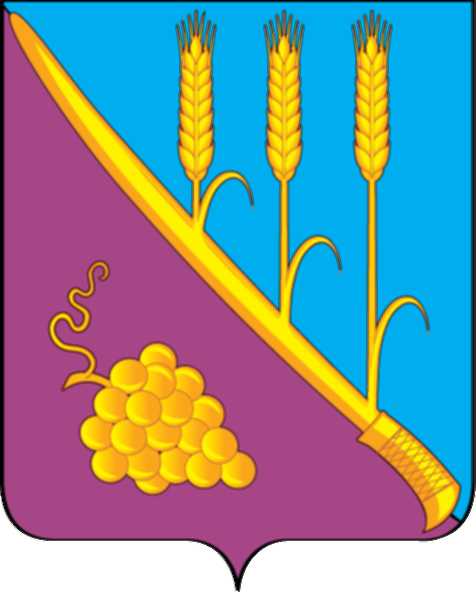                             ТЕМРЮКСКОГО РАЙОНАР Е Ш Е Н И Е  №       _______сессия                                                                             IV  созыва     «___» апреля 2021 года                                                     ст. СтаротитаровскаяО назначении и проведении собрания граждан в целях рассмотрения и обсуждения вопросов внесения инициативного проекта «Благоустройство остановочных пунктов в станице Старотитаровской по переулку Ильича –улице Заводская»В соответствии с Уставом Старотитаровского сельского поселения Темрюкского района, решением XXV сессии Совета Старотитаровского сельского поселения Темрюкского района IV созыва  от 18 марта 2021 года             №  113 «Об утверждении Положений о порядке назначения и проведения собрания граждан, назначения и проведения конференции граждан (собрания делегатов), избрания делегатов в Старотитаровском сельском поселении Темрюкского района», уведомлением организатора собрания Кулик Юлии Владимировны от 14 апреля 2021 года,  Совет Старотитаровского сельского поселения Темрюкского района РЕШИЛ:           1.  Назначить собрание граждан в целях рассмотрения и обсуждения вопросов внесения инициативного проекта«Благоустройство остановочных пунктов в станице Старотитаровской по переулку Ильича –улице Заводская» :          Дата, время, место проведения собрания граждан: 20 мая 2021 год в 15.00 в помещении расположенном по адресу: 353530, Краснодарский край, Темрюкский район, ст. Старотитаровской, пер. Красноармейский, д.92. Официально опубликовать настоящее решение в периодическом печатном издании газете «Станичная газета» и официально опубликовать (разместить) на официальном сайте муниципального образования Темрюкский район в информационно-телекоммуникационной сети «Интернет», на официальном сайте Старотитаровского сельского поселения Темрюкского района.3.Контроль за выполнением настоящего решения возложить на постоянную комиссию Совета Старотитаровского сельского поселения Темрюкского района по вопросам жилищно-коммунального хозяйства, промышленности, строительства, транспорта, связи, бытового и торгового обслуживания (Копасов и начальника финансового отдела администрации Старотитаровского сельского поселения Темрюкского района (Л.В.Кубрак).         4. Решение вступает в силу после его официального опубликования.__________________________________________________________________Проект подготовлен и внесён:Начальником финансового отделаадминистрации Старотитаровского сельского поселения Темрюкского района                                    Л.В.КубракПроект согласован:Директор МКУ «Старотитаровская ЦБ»                                      Н.В.ТкаченкоГлава Старотитаровского сельскогопоселения Темрюкского района 	                                                _________________А.Г.Титаренко«_____» ________2021 годПредседатель Совета Старотитаровского сельского поселения Темрюкского района_______________И.А.Петренко«____» _________ 2021 год